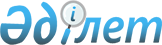 "Реттеліп көрсетілетін қызметтерді ұсынудың үлгілік шарттарын бекіту туралы" Қазақстан Республикасы Ұлттық экономика министрінің 2019 жылғы 24 маусымдағы № 58 бұйрығына өзгеріс енгізу туралыҚазақстан Республикасы Ұлттық экономика министрінің 2021 жылғы 31 наурыздағы № 35 бұйрығы. Қазақстан Республикасының Әділет министрлігінде 2021 жылғы 5 сәуірде № 22487 болып тіркелді.
      БҰЙЫРАМЫН:
      1. "Реттеліп көрсетілетін қызметтерді ұсынудың үлгілік шарттарын бекіту туралы" Қазақстан Республикасы Ұлттық экономика министрінің 2019 жылғы 24 маусымдағы № 58 бұйрығына (Нормативтік құқықтық актілерді мемлекеттік тіркеу тізілімінде № 18889 болып тіркелген, Қазақстан Республикасы нормативтік құқықтық актілерінің эталондық бақылау банкінде 2019 жылғы 1 шілдеде жарияланған) мынадай өзгеріс енгізілсін:
      көрсетілген бұйрықпен бекітілген Ұлттық электр желісі бойынша электр энергиясын беру жөніндегі қызметтерді көрсетуге арналған үлгілік шартта:
      36-тармақ алып тасталсын. 
      2. Табиғи монополияларды реттеу комитеті Қазақстан Республикасының заңнамасында белгіленген тәртіппен:
      1) осы бұйрықты Қазақстан Республикасының Әділет министрлігінде мемлекеттік тіркеуді;
      2) осы бұйрықты Қазақстан Республикасы Ұлттық экономика министрлігінің интернет-ресурсында орналастыруды;
      3) осы бұйрық Қазақстан Республикасы Әділет министрлігінде мемлекеттік тіркелгеннен кейін он жұмыс күні ішінде осы тармақтың 1) және 2) тармақшаларында көзделген іс-шаралардың орындалуы туралы мәліметтерді Қазақстан Республикасы Ұлттық экономика министрлігінің Заң департаментіне ұсынуды қамтамасыз етсін.
      3. Осы бұйрықтың орындалуын бақылау жетекшілік ететін Қазақстан Республикасының Ұлттық экономика вице-министріне жүктелсін.
      4. Осы бұйрық алғашқы ресми жарияланған күнінен кейін күнтізбелік он күн өткен соң қолданысқа енгізіледі.
      "КЕЛІСІЛДІ"
      Қазақстан Респубикасының
      Энергетика министрлігі
					© 2012. Қазақстан Республикасы Әділет министрлігінің «Қазақстан Республикасының Заңнама және құқықтық ақпарат институты» ШЖҚ РМК
				
      Қазақстан Республикасы
Ұлттық экономика министрі 

А. Иргалиев
